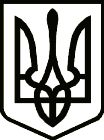                                                       УКРАЇНАНОСІВСЬКА МІСЬКА РАДА ФІНАНСОВЕ УПРАВЛІННЯ  вул.Вокзальна,4    м. Носівка,   обл. Чернігівська, 17100,   тел: 2-13-61, e-mail: nos_mr_fu@ukr.net, код ЄДРПОУ 41334953Висновокпро перевиконання доходної частини загального фондуміського бюджету за січень – листопад 2019 року            За підсумками 11 місяців поточного року до загального фонду міського бюджету (без урахування міжбюджетних трансфертів) надійшло 74988,8 тис.грн, з них податкових надходжень 73812,4тис.грн. та 1176,4 тис.грн. неподаткових надходжень.           Таким чином, виконання доходів загального фонду, врахованих в розписі міського бюджету на 11 місяців 2019 року в обсязі 70501,4 тис.грн. забезпечено на 106,4 %, обсяг перевиконання – 4487,4 тис.грн. Відповідно до п.7 статті 78 Бюджетного кодексу України є підстави щодо уточнення показників міського бюджету за рахунок перевиконання доходної частини з відповідним внесенням змін до рішення 48 сесії міської ради сьомого скликання від 21 грудня 2018 року „Про міський бюджет на 2019 рік”.                                                                                                                                                                                                                                                                                                                                                                                                                                                                                                                                                                                                                                                                                                                                                                                                                                                                                                                                                                                                                                                                                                                                                                                                                                                                                                                                                                                                                                                                                                                                                                                                                                                                                                                                                                                                                                                                                                                                                                                                                                                                                                                                                                                                                                                                                                                                                                                                                                                                                                                                                                                                                                                                                                                                                                                                                                                                                                                                                                                                                                                                                                                                                                                                                                                                                                                                                                                                                                                                                                                                                                                                                                                                                                                                                                                                                                                                                                                                                                                                              Начальник                                                                                    В.ПАЗУХА